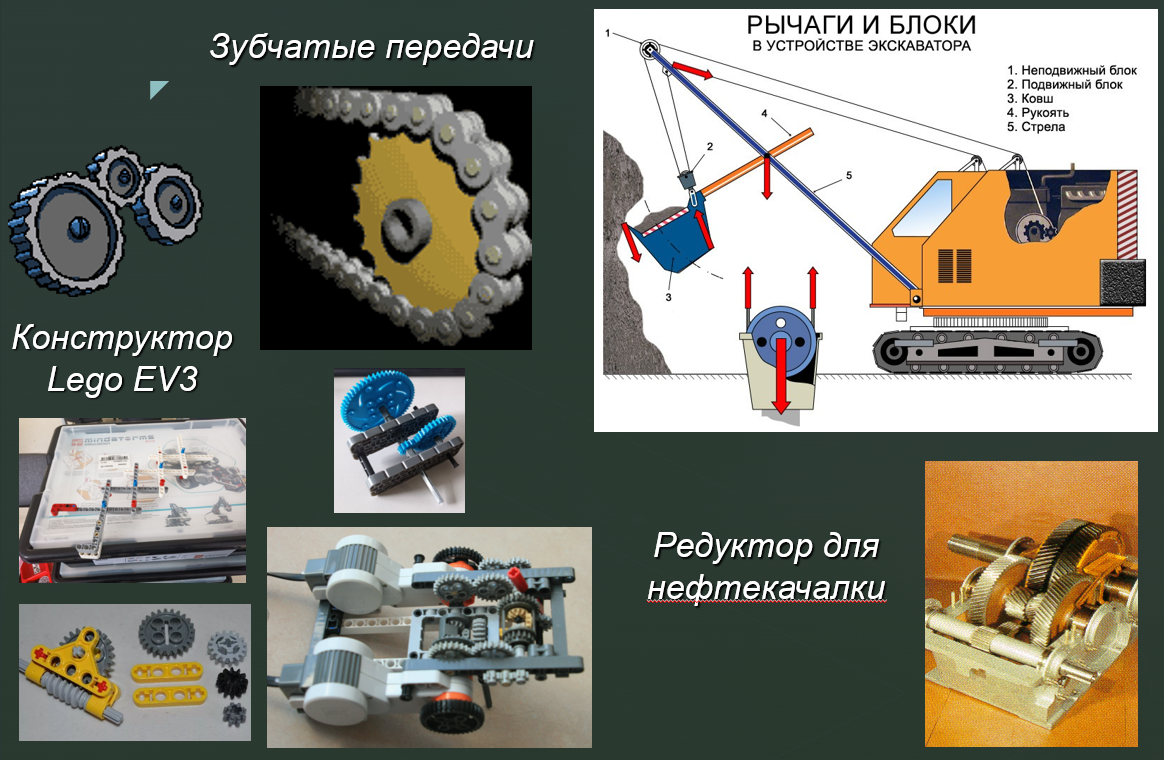 Набор LEGO MINDSTORMS EV3.- Презентация. - Инструкции по сборке различных механизмов. 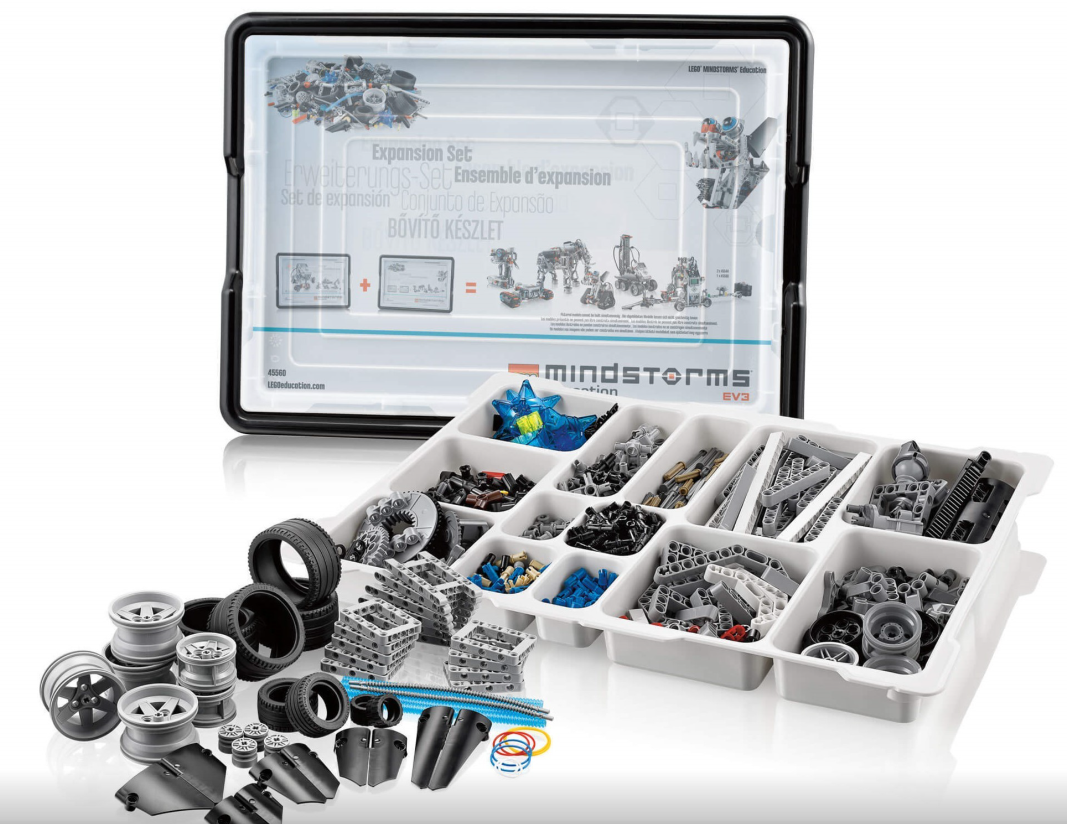 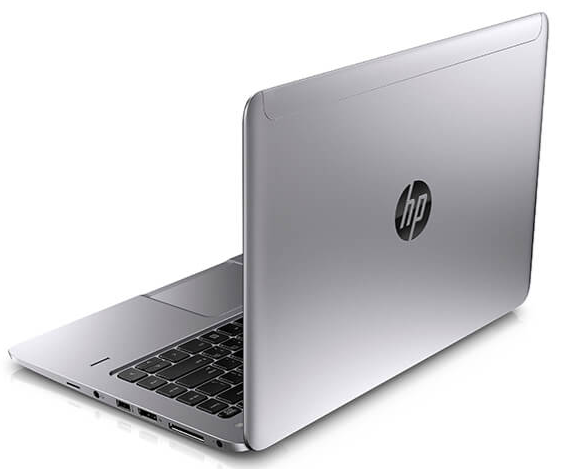 Рисунок 1. Общий вид базовой образовательной платформыКейс «Простые механизмы» направлен на практическое изучение и сборки механизмов. Для решения заданий, используйте базовую образовательный набор LEGO MINDSTORMS EV3, изображенную на рисунке 1. При работе с конструктором внимательно изучите инструкции по сборке механизмов. Решения примеров представлены рисунок 2.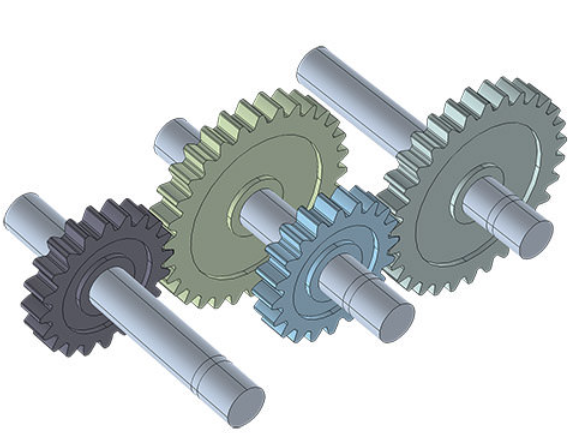 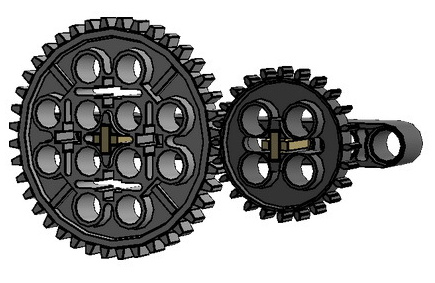 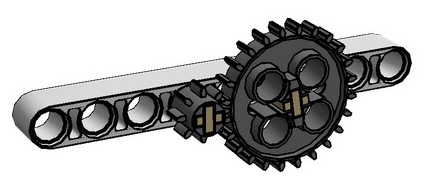 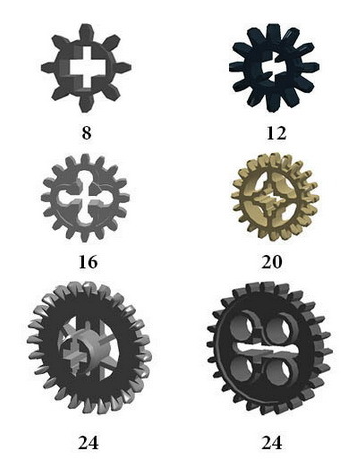 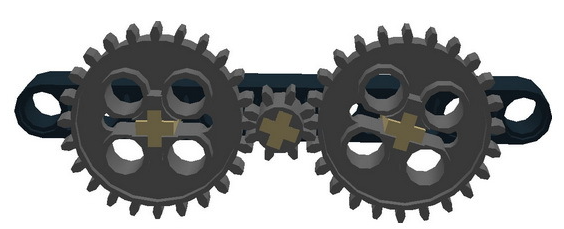 Рисунок 2Соблюдайте правила техники безопасности!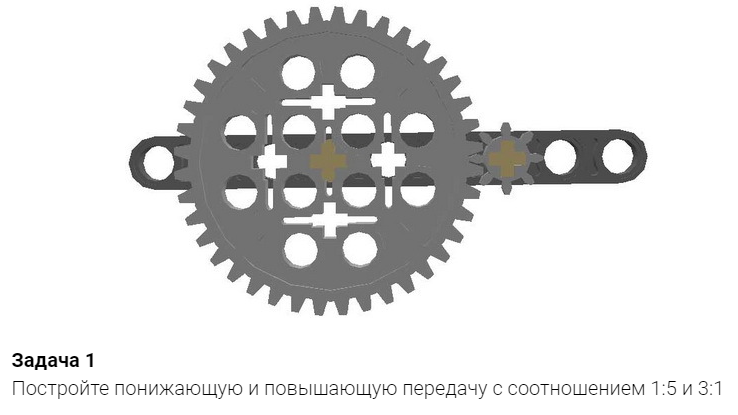 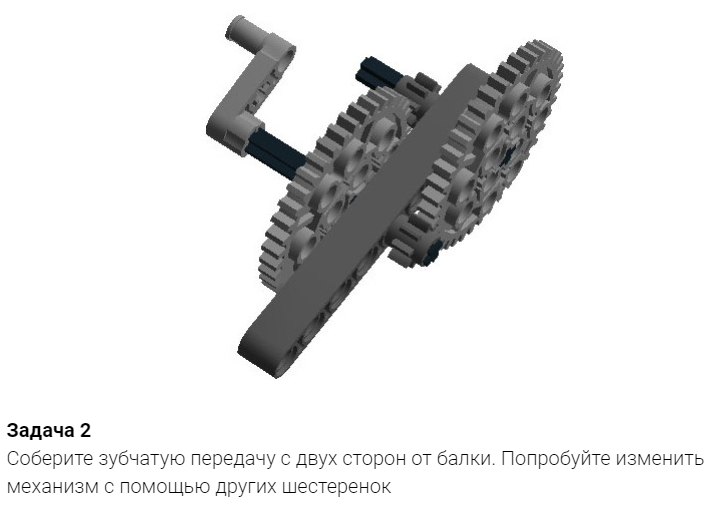 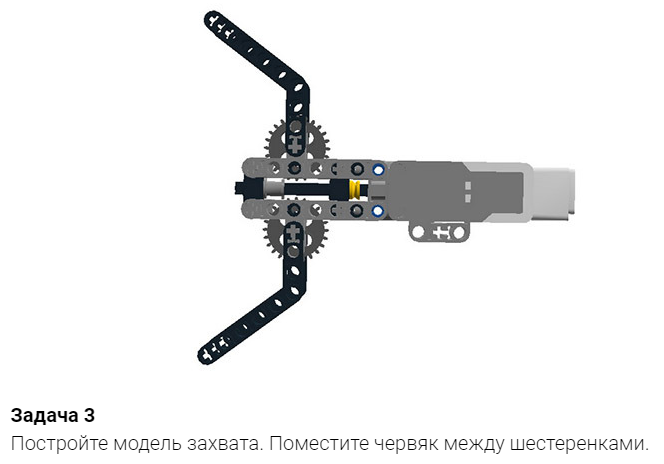 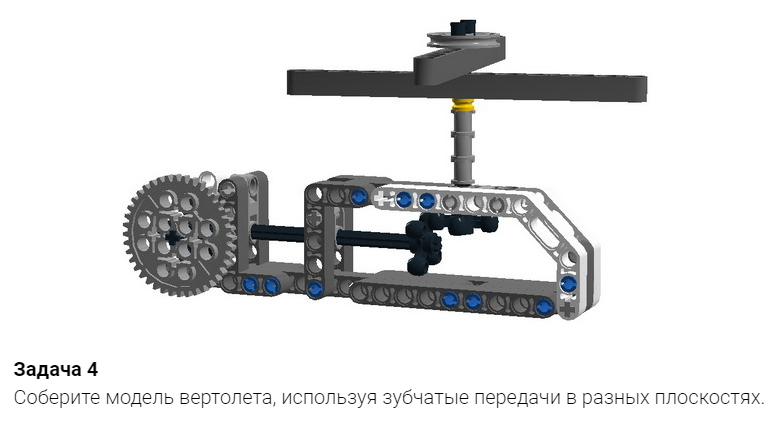 Чек-лист проверки выполнения заданияКейс «Простые механизмы»Простые механизмыОборудование:Материалы:РеализацияЗаданиеНомер заданияЗаданиеКритерииРезультат1Расчёт повышающего редуктора по формулам0 – не выполнено1 - выполнено2Сборка повышающего редуктора0 – не выполнено1 - выполнено3Проверка расчётов на практике0 – не выполнено1 - выполнено